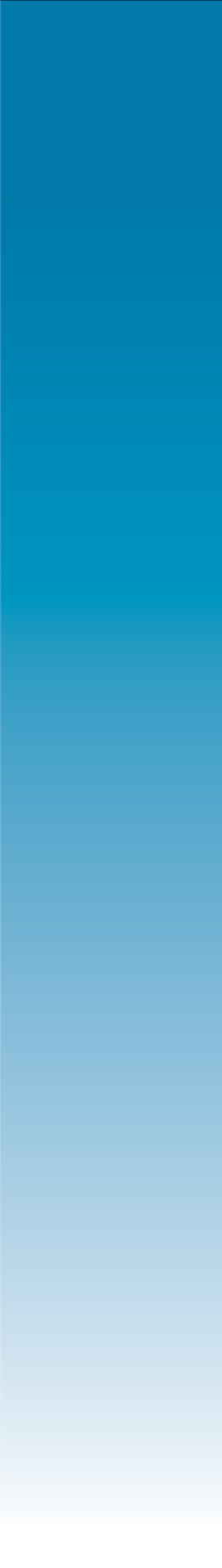 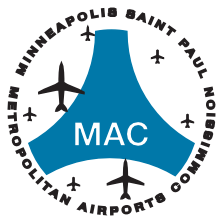 Commission métropolitaine des aéroportsAVIS AUX EMPLOYÉSL’Ordonnance sur le salaire minimum de l’aéroport international Minneapolis-St. Paul (MSP) fixe un nouveau salaire horaire minimum pour le travail effectué au sein de MSP.À compter du 1er janvier 2024, les employeurs paieront aux employés couverts par leL’Ordonnance MSP sur le salaire minimum dans les aéroports, un taux horaire de 15,57 USD, hors avantages sociaux, pourboires et/ou gratifications.Cet avis est également disponible en espagnol, français, russe, telugu, chinois, vietnamien, arabe, somali, hmong, oromo et amharique.Ajustements annuels au coût de la vie au 1er janvier.*Vous trouverez plus d’informations sur mymspconnect.com.Qui est couvertEmployés de l’aéroport qui fournissent des services impactant le public voyageur en utilisant les terminaux passagers du MSP. Voir l’Ordonnance de la Commission métropolitaine des aéroports (CMA) pour en savoir plus.Signaler une violationLa Commission métropolitaine des aéroports a besoin que tout le monde garantisse le respect de l’Ordonnance MSP sur le salaire minimum dans les aéroports. Veuillez signaler toute violation présumée de l'Ordonnance MSP sur le salaire minimum au service des ressources humaines et des relations de travail de la MAC.Appel : 612‐726‐8196E-mail : minimumwage@mspmac.orgEnvoyer un courrier à : 6040 28th Avenue South, Minneapolis 55450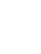 Représailles interditesIl est illégal pour un employeur d’interférer, de restreindre ou de refuser l’exercice de tout droit protégé par l’Ordonnance MSP sur le salaire minimum dans les aéroports.Augmentations prévues du salaire minimumSalaire horaire                       Date d’entrée en vigueur15,57 USD………………………….1er janvier 2024